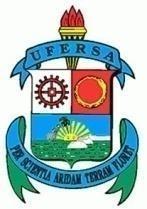 UNIVERSIDADE FEDERAL RURAL DO SEMI-ÁRIDO - UFERSAGABINETE DA REITORIA NÚCLEO DE EDUCAÇÃO A DISTÂNCIA – NEaDEu, ________________________________________________________inscrito no C.P.F nº _____________, selecionado no processo seletivo _______________ na UFERSA, para o Curso _____________________________________________________, no turno ________________________ no Campus _____________________.DECLARO que:RESPONSABILIDADE E VÍNCULOATENÇÃO: Em obediência à Lei nº 12.089/2009, de 12 de novembro de 2009, o candidato não poderá ter vínculo com outro curso de graduação de Instituição de Ensino Superior Pública no momento da matrícula.  ☐ Tenho vínculo com: Curso: _________________________________ Instituição:__________________________Mas faço opção definitiva pelo curso da UFERSA ao qual esta declaração diz respeito.   ☐ Não tenho vínculo com nenhum curso de graduação na UFERSA ou outra instituição pública de Ensino Superior.EGRESSOS DE ESCOLA PÚBLICA ☐ Cursei o Ensino médio integralmente em escola pública, em conformidade com a Lei nº 12.711, de 29 de agosto de 2012, a qual estabelece os critérios para reserva de vagas.☐ Apresento histórico(s) escolar(es) correspondente(s) a todos os anos e escolas nos quais cursei o ensino médio, tal como declarado no item (1) acima.☐ Não cursei nenhuma parte do ensino médio em: escolas particulares; escolas comunitárias, confessionais e filantrópicas, por serem caracterizadas instituições privadas de ensino. (Art. 20 Lei de Diretrizes e Base da Educação - LDB); escolas particulares mediante bolsa de ensino integral ou parcial, de acordo com as definições da Lei n.º 12.711, de 29 de agosto de 2012.BENEFICIÁRIOS DO CRITÉRIO ÉTINICO RACIAL (COTISTA PPI)     	☐ Pertenço ao grupo cotista PPI – Candidatos Autodeclarados Pretos, Pardos ou indígenas, quem tenham cursado integralmente o ensino médio em escolas públicas, de acordo com a Lei nº 12.711/2012.CERTIFICAÇÃO DO ENEM OU ENCCEJAATENÇÃO:  	O candidato que apresentar a Certificação do ENEM ou ENCCEJA só poderá ocupar uma das vagas reservadas pela Lei nº 12.711/2012 (Lei das Cotas) para egressos de escola pública, o estudante que atenda todos os seguintes requisitos: I.  Tenha cursado integralmente ou parcialmente, o ensino médio em escolas públicas em cursos regulares ou no âmbito da modalidade de Educação de Jovens e Adultos (EJA), e apresente a comprovação (histórico escolar) correspondente a todos os anos cursados;II. Não tenha cursado, em nenhum momento, parte do ensino médio em escola que não seja pública. DECLARO que: ☐ Apresento Certificado – ou equivalente – de conclusão do ensino médio emitido por escola pública ou com base no resultado do Exame Nacional do Ensino Médio – ENEM, do Exame Nacional para Certificação de Competências de Jovens e Adultos – ENCCEJA ou de exames de certificação de competência ou de avaliação de jovens e adultos realizados pelos sistemas estaduais de ensino, acompanhado do histórico de que cursei o Ensino médio exclusivamente em escola pública, em conformidade com a Lei n.º 12.711, de 29 de agosto de 2012, a qual estabelece os critérios para reserva de vagas.☐ Apresento Certificado – ou equivalente – de conclusão do ensino médio emitido por escola pública ou com base no resultado do Exame Nacional do Ensino Médio – ENEM, do Exame Nacional para Certificação de Competências de Jovens e Adultos – ENCCEJA ou de exames de certificação de competência ou de avaliação de jovens e adultos realizados pelos sistemas estaduais de ensino e declaro que em nenhum momento cursei em qualquer Escola do Sistema Educacional qualquer série do Ensino Médio. Estou ciente de que a omissão de informações ou a apresentação de dados ou documentos falsos e/ou divergentes implicam, a qualquer tempo, no cancelamento do(s) BENEFÍCIO(S), se concebido(os), e obrigam a imediata devolução dos valores indevidamente recebidos, além das medidas judiciais cabíveis. Ratifico serem verdadeiras as informações prestadas, estando ciente de que a informação falsa incorrerá nas penas do crime do art. 299 do Código Penal (falsidade ideológica), além de caso configurada à prestação de informação falsa, apurada posteriormente ao registro acadêmico, em procedimento que assegure o contraditório e a ampla defesa, ensejará o cancelamento de meu registro na Universidade Federal Rural do Semi-Árido, sem prejuízo das sanções penais cabíveis (art. 9º da PORTARIA NORMATIVA Nº 18, DE 11 DE OUTUBRO DE 2012, do Ministério da Educação). _________________________, _____ de _______________ de ________ .Local e Data____________________________________________________Assinatura do candidato(Conforme documento de identificação)*Esse modelo em formato editável está disponível na página do Edital no site do NEaD/UFERSA.ANEXO VDeclaração - Perfil SocialDispõe o art. 299 do Código Penal: “Omitir, em documento público ou particular, declaração que dele devia constar, ou nele inserir declaração falsa ou diversa da que devia ser escrita, com o fim de prejudicar direito, criar obrigação ou alterar a verdade sobre fato juridicamente relevante: Pena - reclusão, de 1 (um) a 5 (cinco) anos, e multa, se o documento é público, e reclusão de um a três anos, e multa, se o documento é particular”